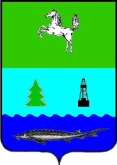 АДМИНИСТРАЦИЯ ЗАВОДСКОГО СЕЛЬСКОГО ПОСЕЛЕНИЯПАРАБЕЛЬСКОГО РАЙОНАТОМСКОЙ ОБЛАСТИ ПОСТАНОВЛЕНИЕ19.02.2024                                                                                                                            №17Об отмене постановления администрации Заводского сельского поселения от 20.12.2012 №82 «О размере вреда, причиняемого транспортными средствами, осуществляющими перевозки тяжеловесных грузов, при движении по автомобильным дорогам общего пользования муниципального значения Заводского сельского поселения»В соответствии со статьёй 48 Федерального закона от 6 октября 2003 года №131-ФЗ «Об общих принципах организации местного самоуправления в Российской Федерации», ПОСТАНОВЛЯЮ: 1. Постановление Администрации Заводского сельского поселения от 20.12.2012 №82 «О размере вреда, причиняемого транспортными средствами, осуществляющими перевозки тяжеловесных грузов, при движении по автомобильным дорогам общего пользования муниципального значения Заводского сельского поселения» и постановление Администрации Заводского сельского поселения №80 от 28.08.2015 «О внесении изменений в постановление №82 от 20.12.2012» отменить.2. Обнародовать настоящее постановление в информационном бюллетене Администрации Заводского сельского поселения, также разместить на официальном сайте муниципального образования Заводское сельское поселение в информационно-телекоммуникационной сети «Интернет» http://zavodscoe.ru.3. Контроль за исполнением настоящего постановления оставляю за собой.Глава поселения								     С.А. Трифанова